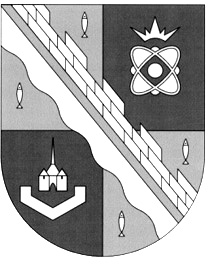 СОВЕТ ДЕПУТАТОВ МУНИЦИПАЛЬНОГО ОБРАЗОВАНИЯСОСНОВОБОРСКИЙ ГОРОДСКОЙ ОКРУГ ЛЕНИНГРАДСКОЙ ОБЛАСТИ(ЧЕТВЕРТЫЙ СОЗЫВ)Р Е Ш Е Н И Еот 27.03.2020 года № 37В связи с отказом Управления Министерства юстиции Российской Федерации по Ленинградской области в государственной регистрации решения совета депутатов от 31.01.2020 года № 12 «О внесении изменений Устав муниципального образования Сосновоборский городской округ Ленинградской области» в связи с необходимостью приведения редакции Устава муниципального образования Сосновоборский городской округ Ленинградской области в соответствие с областным законом Ленинградской области от 31 марта 2005 года N 21-оз «О наименовании органов местного самоуправления в Ленинградской области», совет депутатов Сосновоборского городского округаР Е Ш И Л:1. Отменить решение совета депутатов от 31.01.2020 № 12 «О внесении изменений в Устав муниципального образования Сосновоборский городской округ Ленинградской области».2. Настоящее решение вступает в силу со дня официального обнародования на сайте городской газеты «Маяк».Председатель совета депутатовСосновоборского городского округа                                      В.Б. СадовскийГлава Сосновоборскогогородского округа                                                                      М.В. Воронков«Об отмене решения совета депутатов от 31.01.2020 года № 12 «О внесении изменений в Устав муниципального образования Сосновоборский городской округ Ленинградской области»